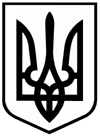 ХОРОЛЬСЬКА МІСЬКА РАДАЛУБЕНСЬКОГО РАЙОНУ ПОЛТАВСЬКОЇ ОБЛАСТІРОЗПОРЯДЖЕННЯ04 квітня 2024 року	                    м. Хорол                                        №152-рПро скликання позачергового засідання виконавчого комітету Хорольської міської радиВідповідно до п. 20 ч. 4 статті 42, статті 53 Закону України «Про місцеве самоврядування в Україні», п. 4.6. Регламенту виконавчого комітету, затвердженого рішенням виконавчого комітету від 19.07.2022 №155 «Про затвердження регламенту виконавчого комітету Хорольської міської ради»1. Скликати засідання виконавчого комітету Хорольської міської ради восьмого скликання 05 квітня 2024 року о 10-00 год. за адресою: м. Хорол, вул.1 Травня, 4.2. На порядок денний виконавчого комітету Хорольської міської ради восьмого скликання внести питання: 2.1. Про негайне відібрання неповнолітньої дитини _____________.	Доповідає: Гавриленко Н.В.– начальник служби у справах дітей виконавчого комітету міської ради.2.2. Різне.          3. Керуючому справами (секретарю) виконавчого комітету Хорольської міської ради (Козловій Г.М.) довести до відома членів виконавчого комітету про дату та час проведення засідання виконавчого комітету.4. В.о. начальника відділу інформаційної діяльності, комунікацій з громадськістю та організаційної роботи виконавчого комітету Хорольської міської ради (Пономаренко О.В.) висвітлити зміст даного розпорядження на офіційному веб-сайті Хорольської міської ради. 5. Контроль за виконанням даного розпорядження залишаю за собою.Міський голова                                                                            Сергій ВОЛОШИН